Об участии в объединенных всемирных  играхС 16 по 19 июня 2016 г. в г. Клагенфурт (Австрия) состоялось одно из лучших массовых молодёжных  спортивных мероприятий –  объединенные всемирные игры          (United World Games)  по 10 видам спорта. Участников было более 7 тысяч человек из 30 стран мира. В соревнованиях по спортивному ориентированию участвовали около 100 человек команд  7 стран: Австрия, Украина, Испания, Англия, Россия, Словения и  Словакия. Украину представляла команда Днепропетровского детско-юношеского центра международного сотрудничества в составе 14 спортсменов.Бронзовыми медалями Игр  по сумме двух дней награждены Самойленко Константин (группа М16) и  Довгань Анна (группа Ж12). В шестёрку лучших спортсменов на отдельных дистанциях вошли: Самойленко Константин – 1 место, Довгань Анна  - 3 место, Лапко Владимир и Довгань Данил – 5 место, Самойленко Павел – 6 место. В эстафете по группе МЖ18 наша команда в составе: Ковтун Карина, Самойленко Костя, Довгань Данил и Довгань Аня заняла 4 место, проиграв бронзовому призеру, команде Австрии, всего лишь  1 минуту. Вторая команда в составе Лапко Вовы, Филипова Влада, Журавлева Никиты и  Волошина Димы была шестой.Очень торжественным было открытие соревнований на центральном стадионе. Украину представляли сборные команды футбола, баскетбола, спортивного ориентирования и регби из городов  Киева, Полтавы, Днепра и Ивано-Франковска. Наши ребята познакомились и  сдружились со спортсменами разных стран. Команда ориентировщиков жила в кемпинге в районе озера Вертерзее. В свободное от соревнований время дети купались в озере, любовались его живописными берегами, посещали аттракционы,   парк Minimundus,  созданный из миниатюр архитектурных достопримечательностей разных городов мира, что привело в огромное восхищение детей.  Так же, по пути в Клагенфурт, команда ориентировщиков ДДЮЦМС с большим интересом посмотрела достопримечательности г. Вены и г. Будапешта.Все увиденное детьми было воспринято с большим интересом, что непременно будет  способствовать  их дальнейшему духовному и интеллектуальному развитию,  стремлению знаниям, путешествиям  и  новым спортивным достижениям.Руководитель группы - тренер						Е.Н. РудаковаБолее подробную информацию о соревнованиях можно посмотреть на сайте:http://www.unitedworldgames.com/en/ , а так же, на страничке КСО «МАСТЕР»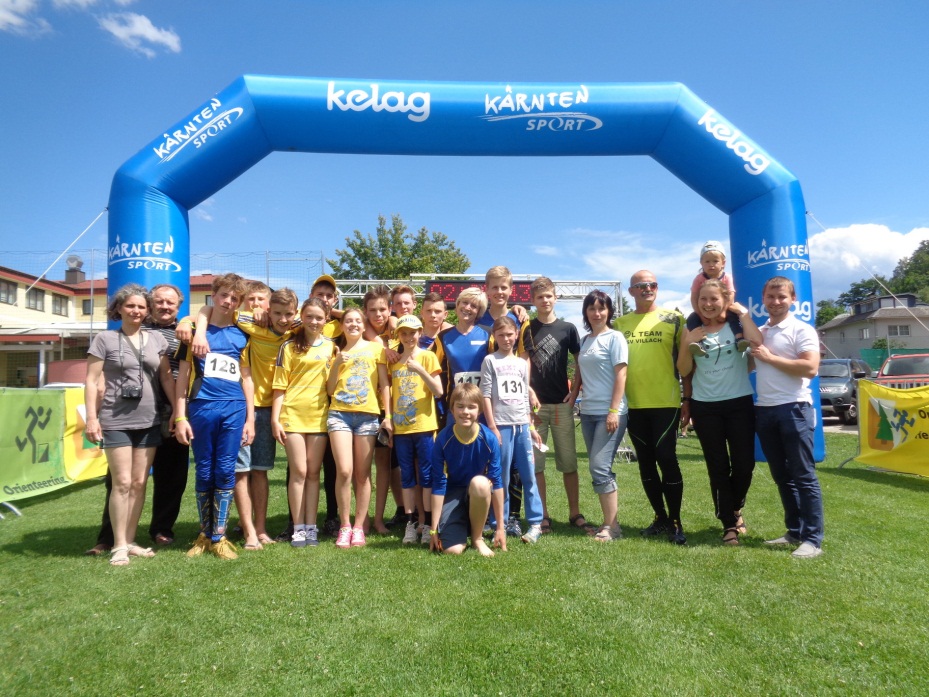 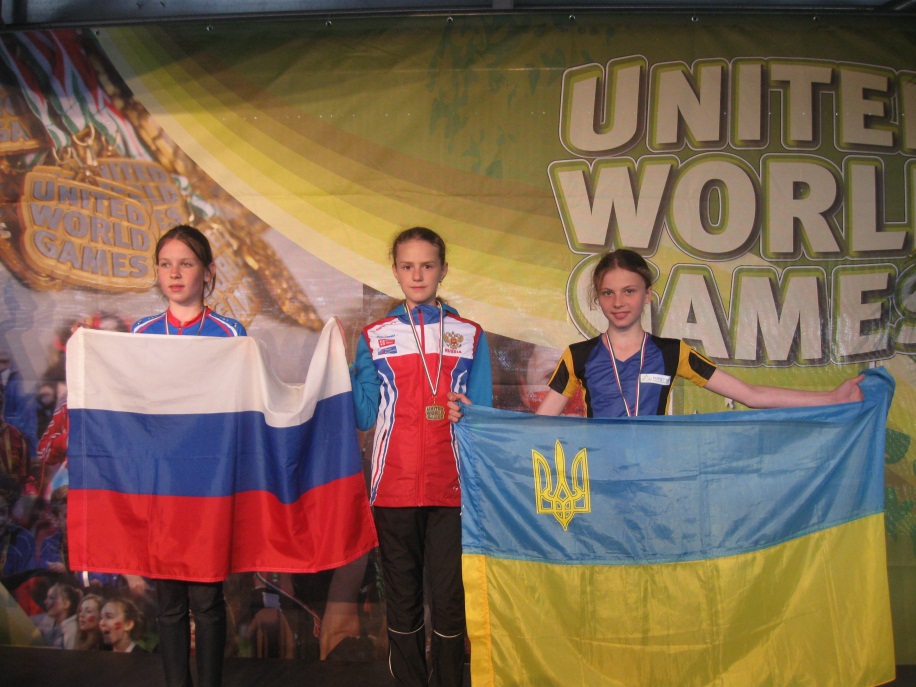 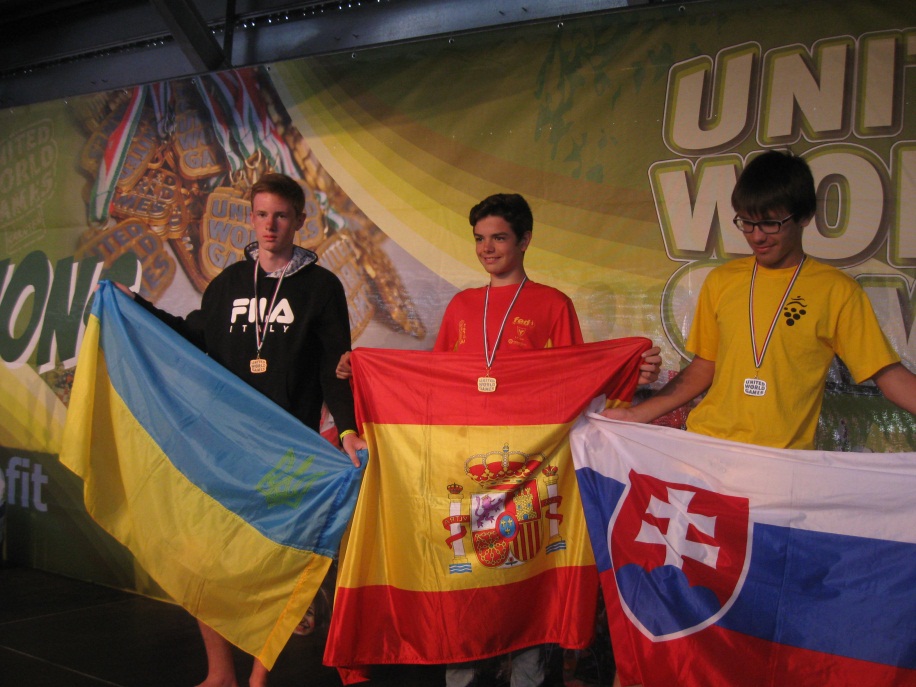 